Cannock Chase Forest Orienteering Course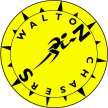 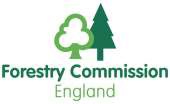 Version 4 – updated Jan 2023White Course0.6 miles - 1.0 km6-12 minsYellow Course1.0 miles - 1.5 km10-20 minsOrange Course1.4 miles 2.25 km 14 – 28 minsLight Green Course2.2 miles – 3.54 km14 – 28 minsOrder on MapPost NumberDescriptionLetter CodeTriangleStartNear Go Ape129Track junctionES220Path JunctionBY321Path JunctionRA422Path JunctionDO528Vegetation ChangeJB623ReentrantBR724SpurOH825Vegetation ChangeNJ927Pond, N sideJP1030Path JunctionTDDouble CircleFinish175 m from last control to finish417Path JunctionRD516Path JunctionGK619Path JunctionAS715Thicket, S sideFR85Path JunctionNF97Path JunctionZHDouble CircleFinish175 m from last control to finishOrderon MapPostNumberDescriptionLetterCodeTriangleStartNear Go Ape12Boundary StoneTP23Path JunctionUM311Path JunctionBG